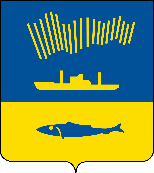 АДМИНИСТРАЦИЯ ГОРОДА МУРМАНСКАП О С Т А Н О В Л Е Н И Е                                                                                                               №     В соответствии с Федеральными законами от 06.10.2003 № 131-ФЗ       «Об общих принципах организации местного самоуправления в Российской Федерации», от 27.07.2010 № 210-ФЗ «Об организации предоставления государственных и муниципальных услуг», Уставом муниципального образования город Мурманск, постановлениями администрации города Мурманска от 26.02.2009 № 321 «О Порядке разработки и утверждения административных регламентов предоставления муниципальных услуг в муниципальном образовании город Мурманск», от 11.01.2013 № 01                 «О Порядке подачи и рассмотрения жалоб на решения и действия (бездействие) исполнительно-распорядительного органа местного самоуправления – администрации города Мурманска (структурных подразделений администрации города Мурманска), ее должностных лиц, муниципальных служащих, подведомственных администрации города Мурманска      учреждений и их должностных лиц, предоставляющих муниципальные  услуги» п о с т а н о в л я ю:          1. Внести в приложение к постановлению администрации города Мурманска от 08.02.2012 № 230 «Об утверждении административного регламента предоставления муниципальной услуги «Подготовка и выдача градостроительных планов земельных участков на территории муниципального образования город Мурманск» (в ред. постановлений администрации         города Мурманска от 07.09.2012 № 2204, от 30.05.2013 № 1302, от 02.07.2014   № 2140, от 03.03.2016 № 535,  от 04.04.2016 № 845, от 01.07.2016 № 1943, от 11.11.2016 №3445,  от 16.01.2017 № 44, от 08.08.2017 № 2587, от 24.01.2018     № 122, от 31.07.2018 № 2370,  от 23.11.2018 № 4041) изменение:          - подпункт «б» пункта 5.5 раздела 5 Досудебный (внесудебный) порядок обжалования  решений  и  действий  (бездействия)  органа,  предоставляющегомуниципальную услугу, а также должностных лиц или муниципальных служащих после слов «печатью заявителя» дополнить словами «(в случаях, когда наличие печати предусмотрено действующим законодательством)». 2. Отделу информационно-технического обеспечения и защиты информации администрации города Мурманска (Кузьмин А.Н.) разместить настоящее постановление на официальном сайте администрации города Мурманска в сети Интернет. 3. Редакции газеты «Вечерний Мурманск» (Хабаров В.А.) опубликовать настоящее постановление.4. Настоящее постановление вступает в силу со дня официального опубликования.5. Контроль за выполнением настоящего постановления возложить на  заместителя главы администрации города Мурманска Изотова А.В.     Глава администрации города Мурманска	                                                                          А.И. Сысоев      